Замена пластиковых дверей входной группы 10 подъезда (2шт)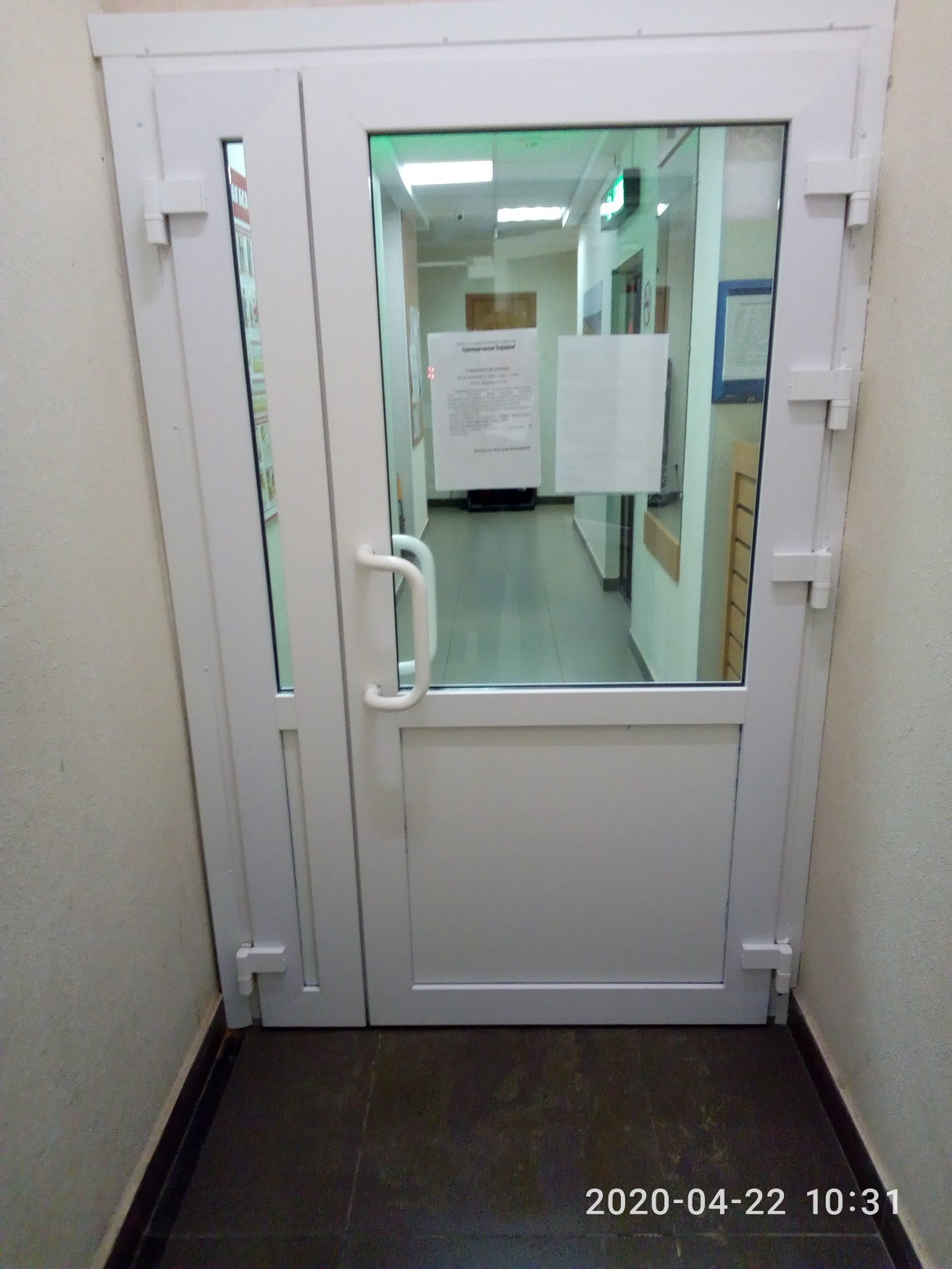 Замена напольной плитки из керамогранита в тамбуре 1-го подъезда, объемом 1,2м2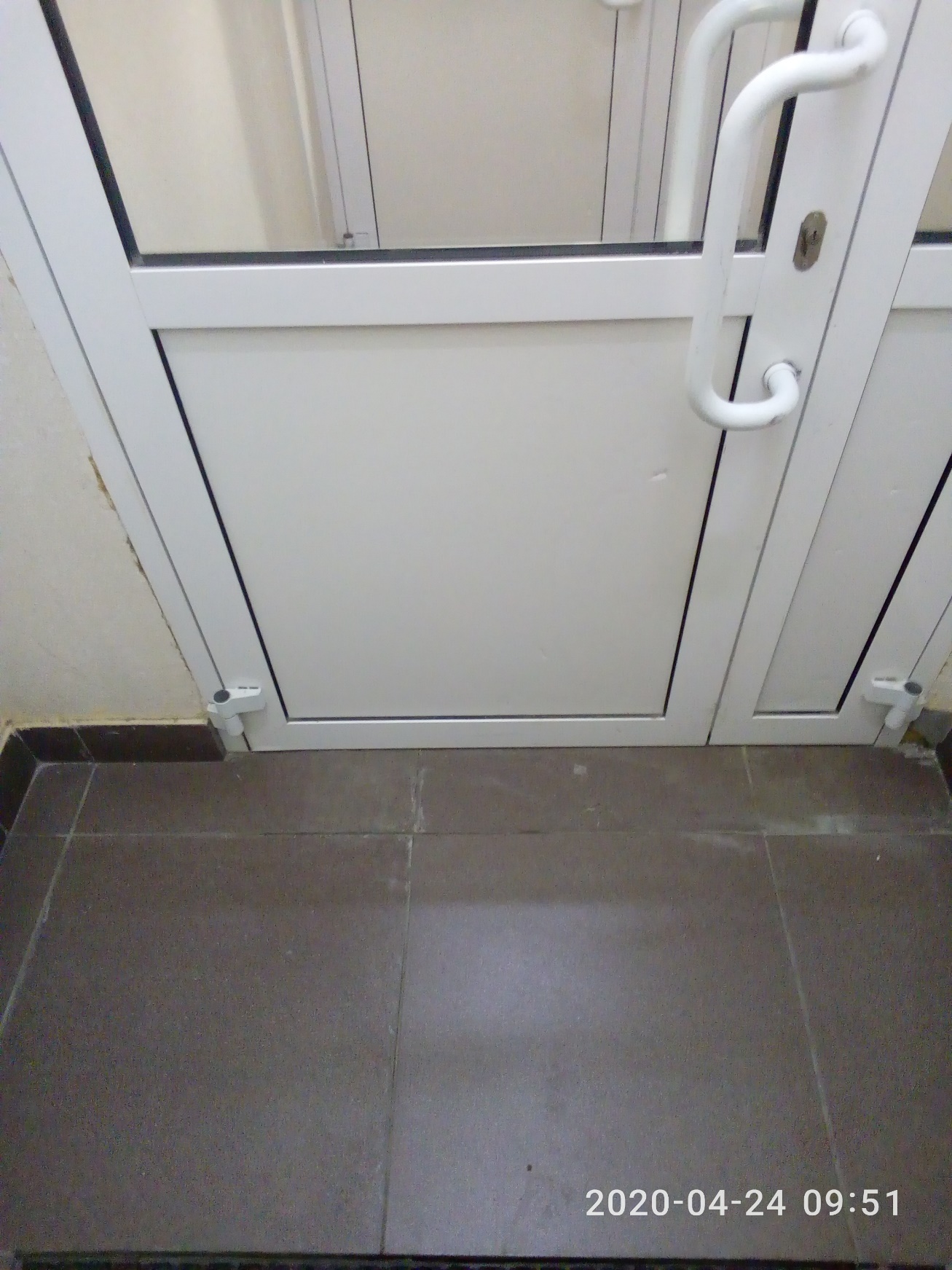 Монтаж ограждающих столбиков, в количестве 15шт.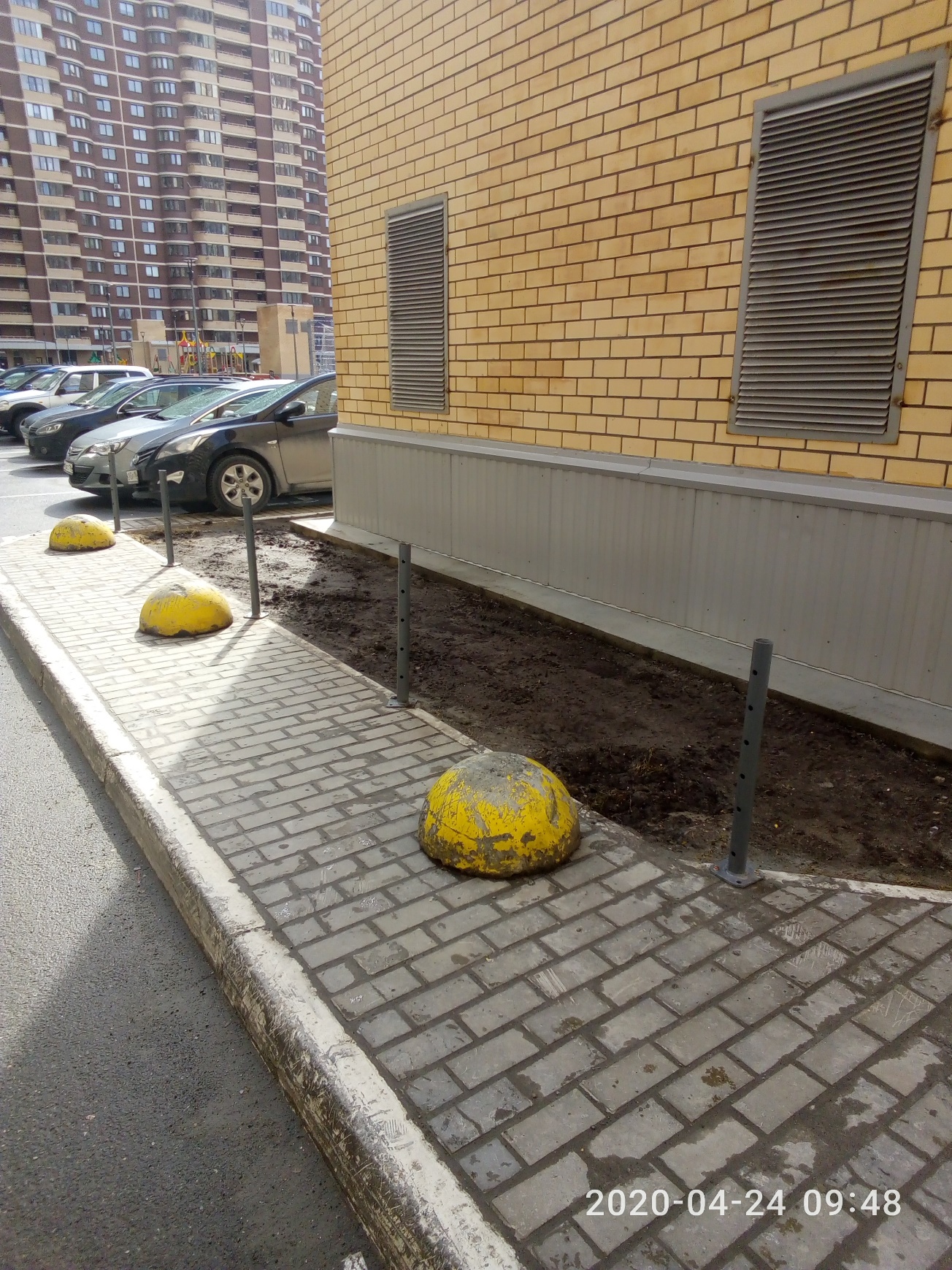 Покраска бордюрного камня в количестве 1258 п.м. Покраска полусфер – 147 шт.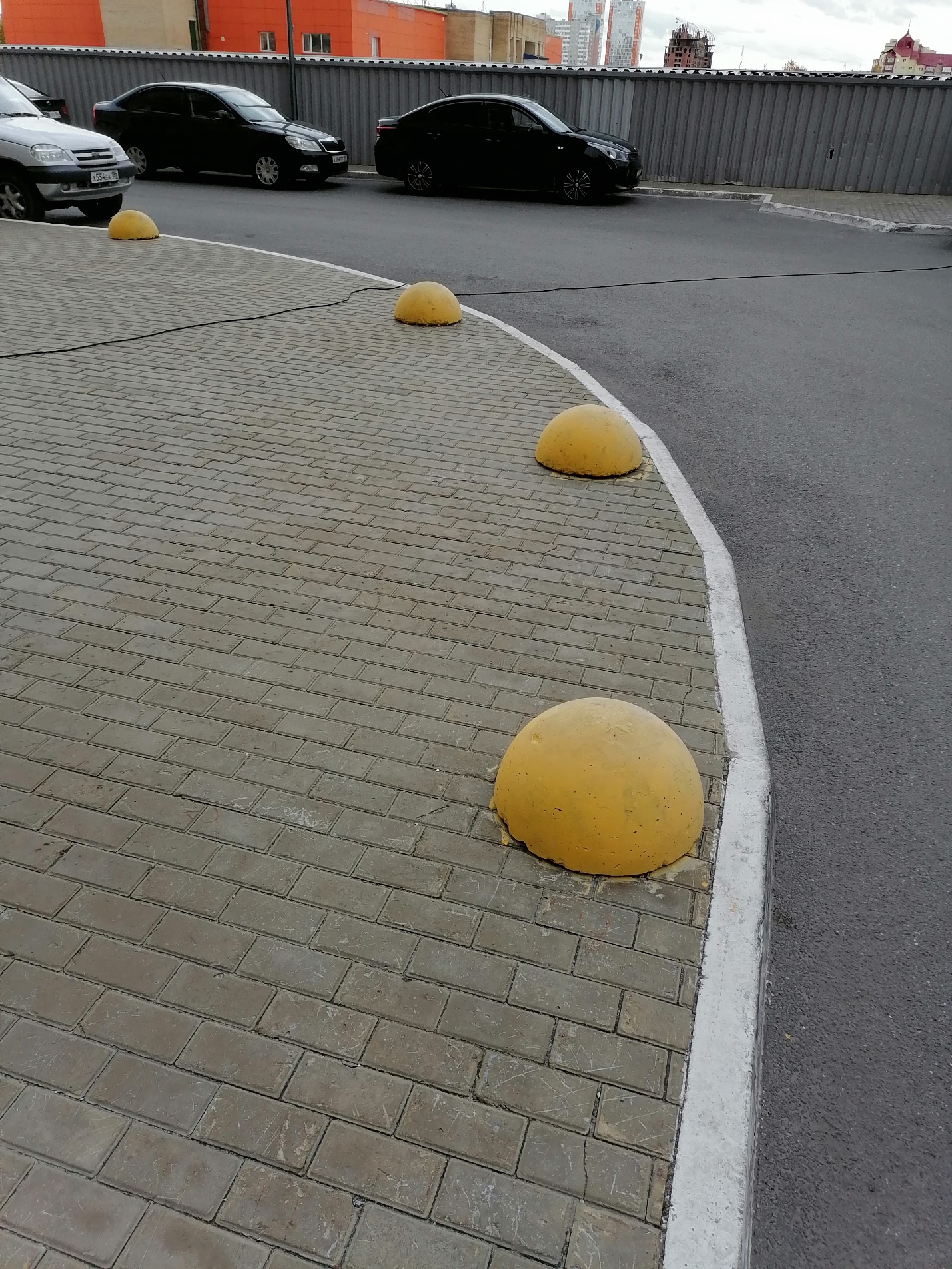 Изготовление, покраска и монтаж велопарковок, в количестве 10шт.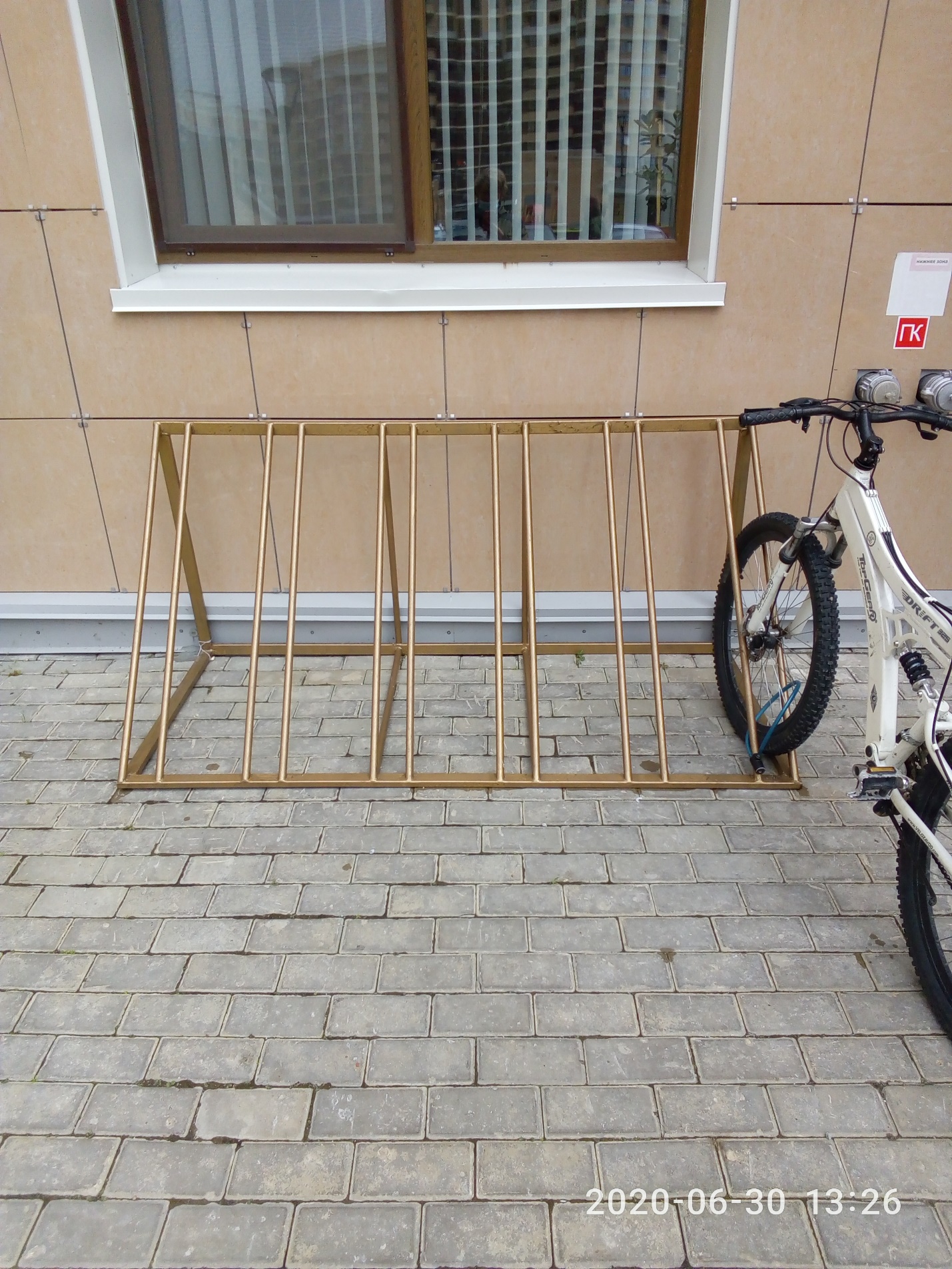 Ремонтно-восстановительные работы по замене керамогранитной плитки в мусорокамере 9-го подъезда, общей площадью 5,6м2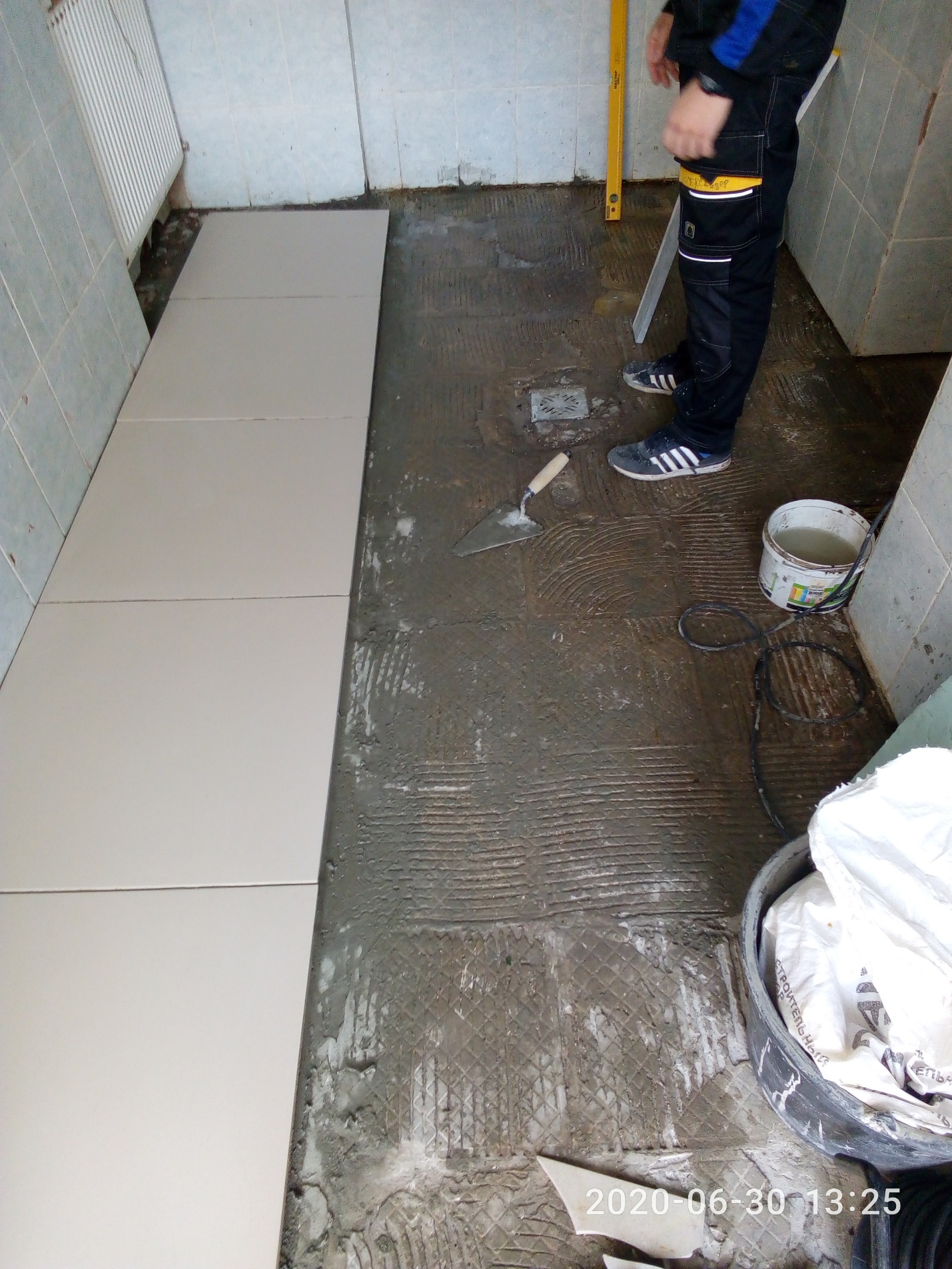 Прочищение дренажного отверстия для отведения осадков с последующей гидроизоляцией примыкания перекрытия к стене в 3 и 4 подъездах – 5,8п.м.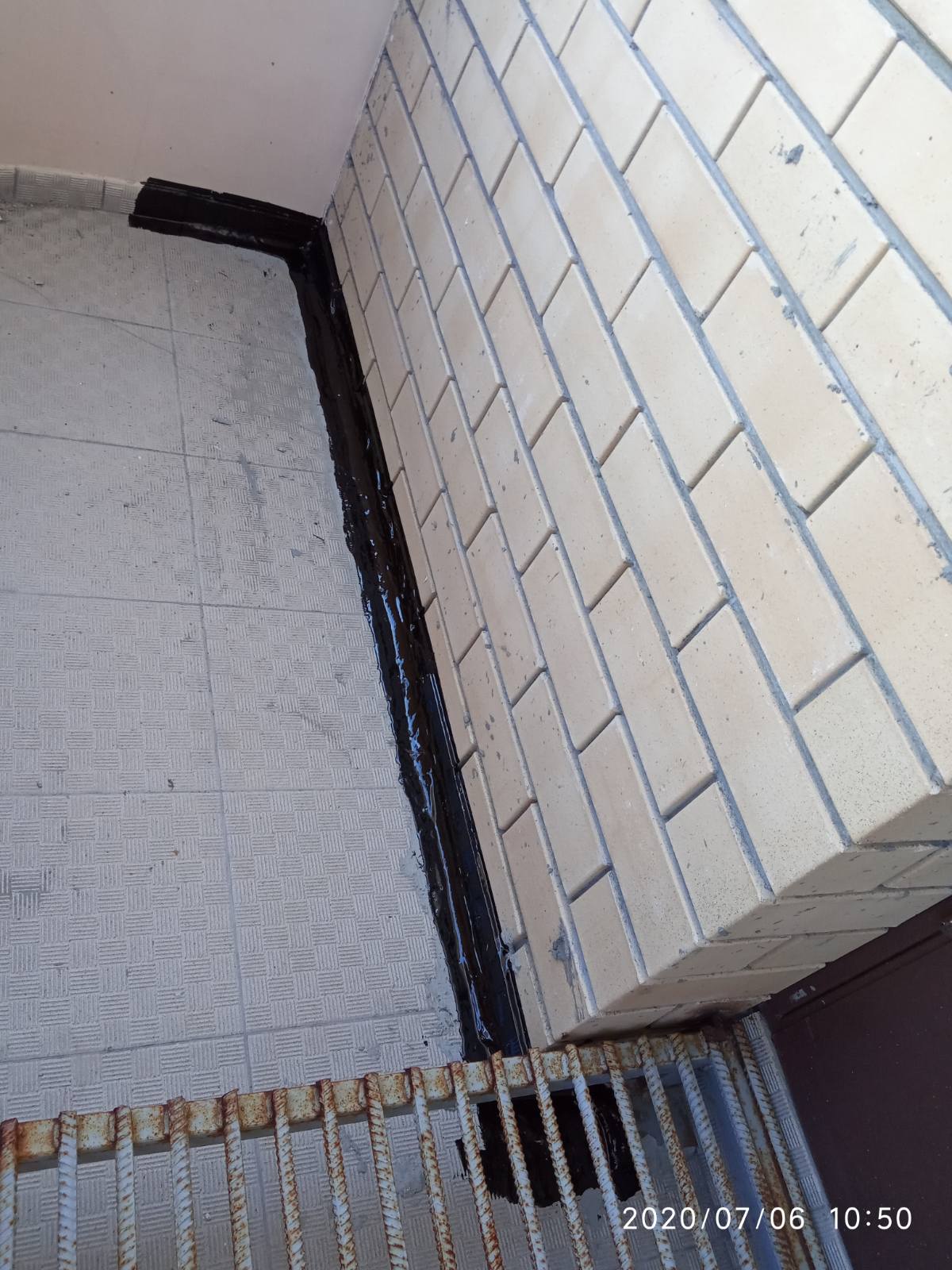 Ремонтно-восстановительные работы по герметизации примыкания парапета к кровельному покрытию (10 подъезд) общей площадью 5м2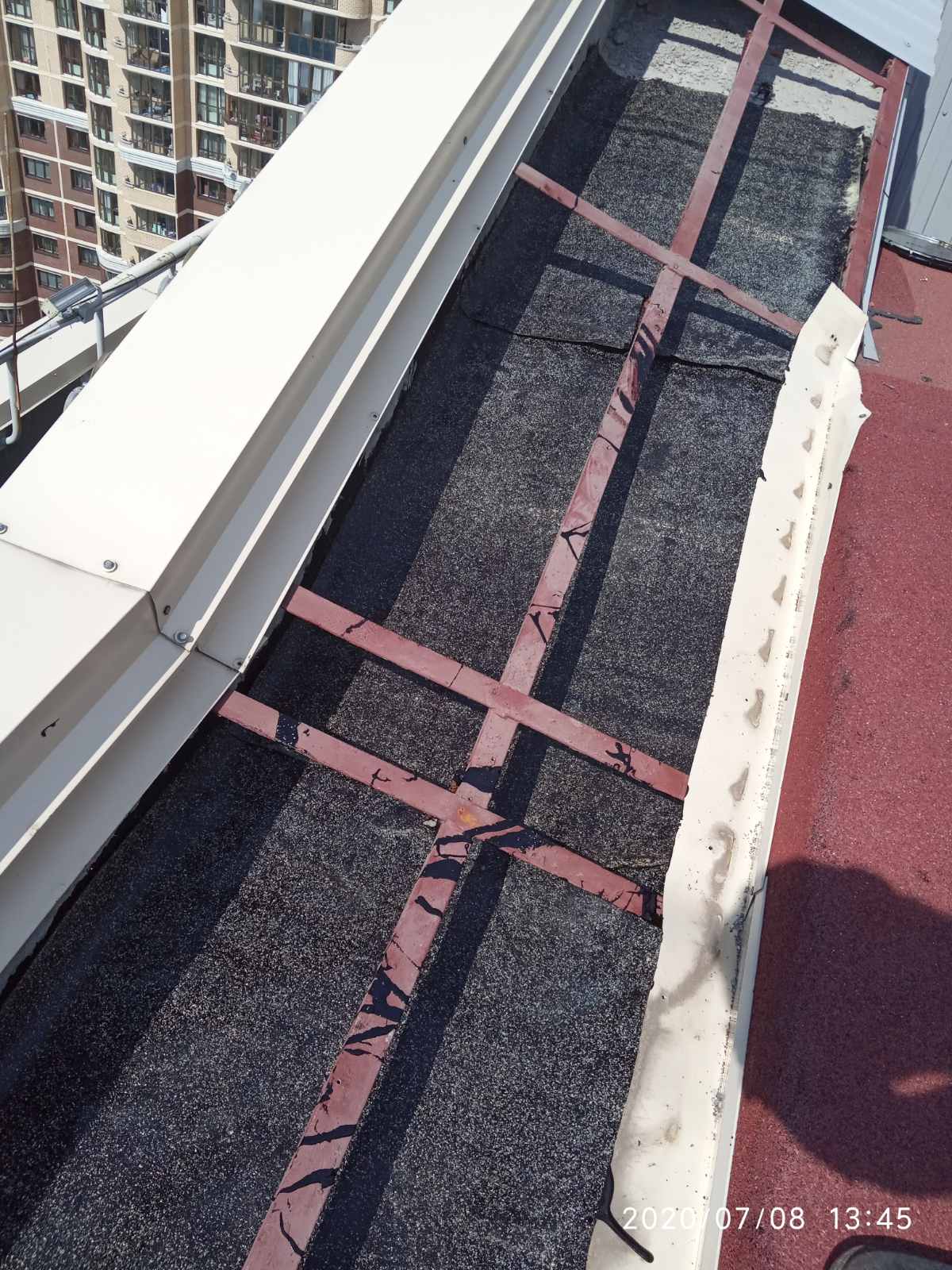 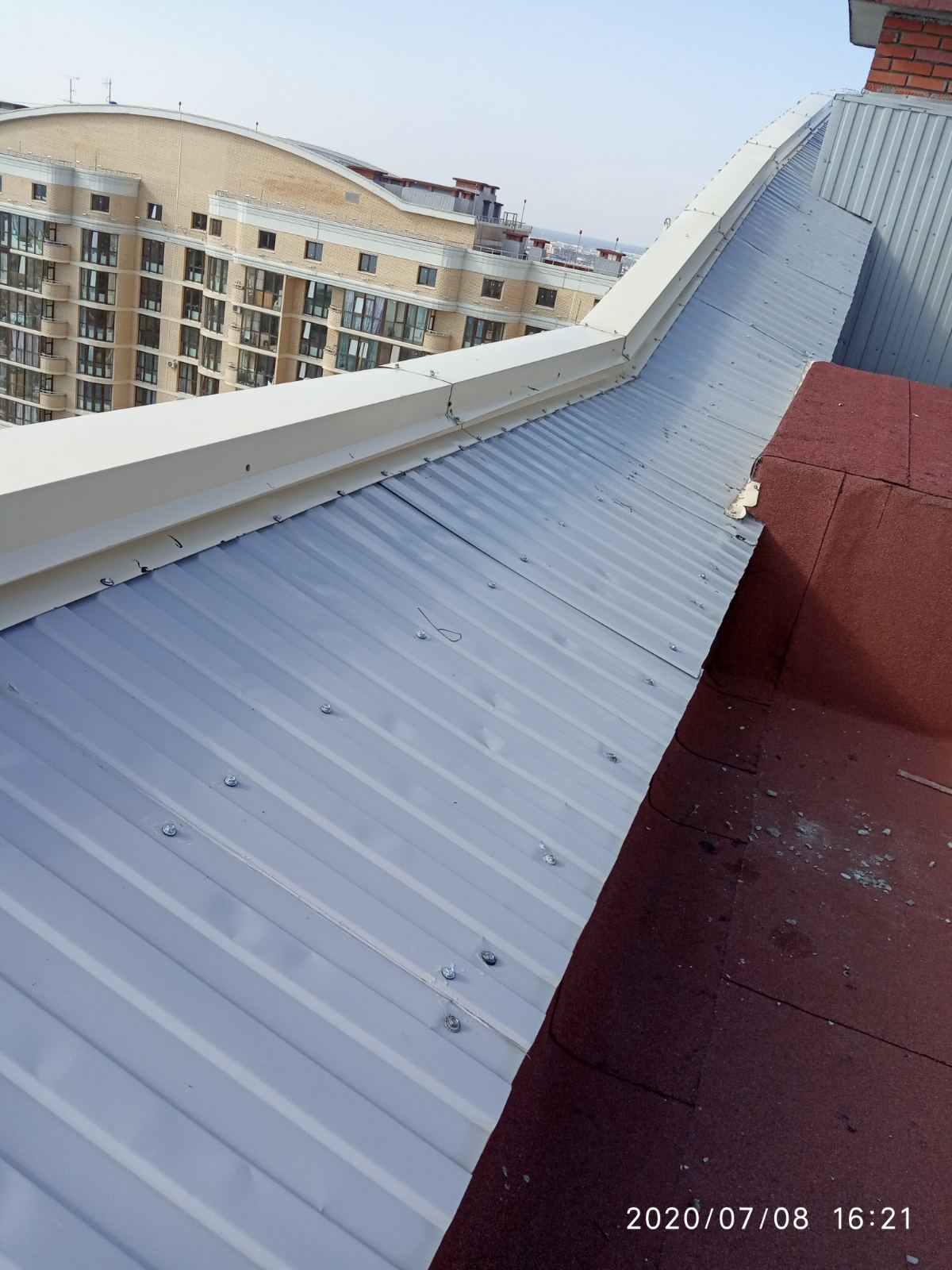 Работы по переустановке и укреплению металлического поручня на входной группе нежилого помещения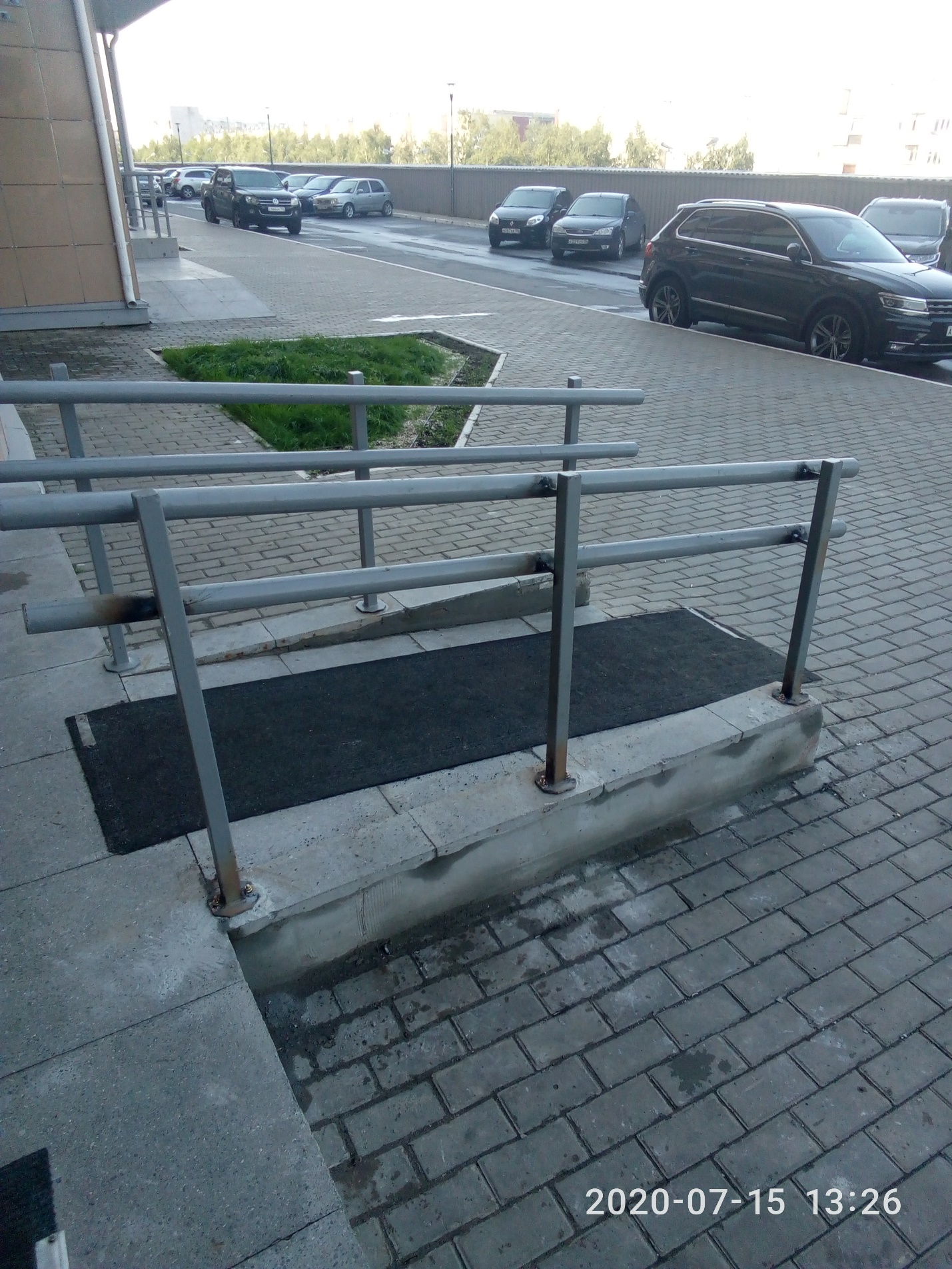 Ремонтно-восстановительные работы штукатурно-малярного слоя стен и потолков во входных группах (6-10 подъезд) общей площадью 300м2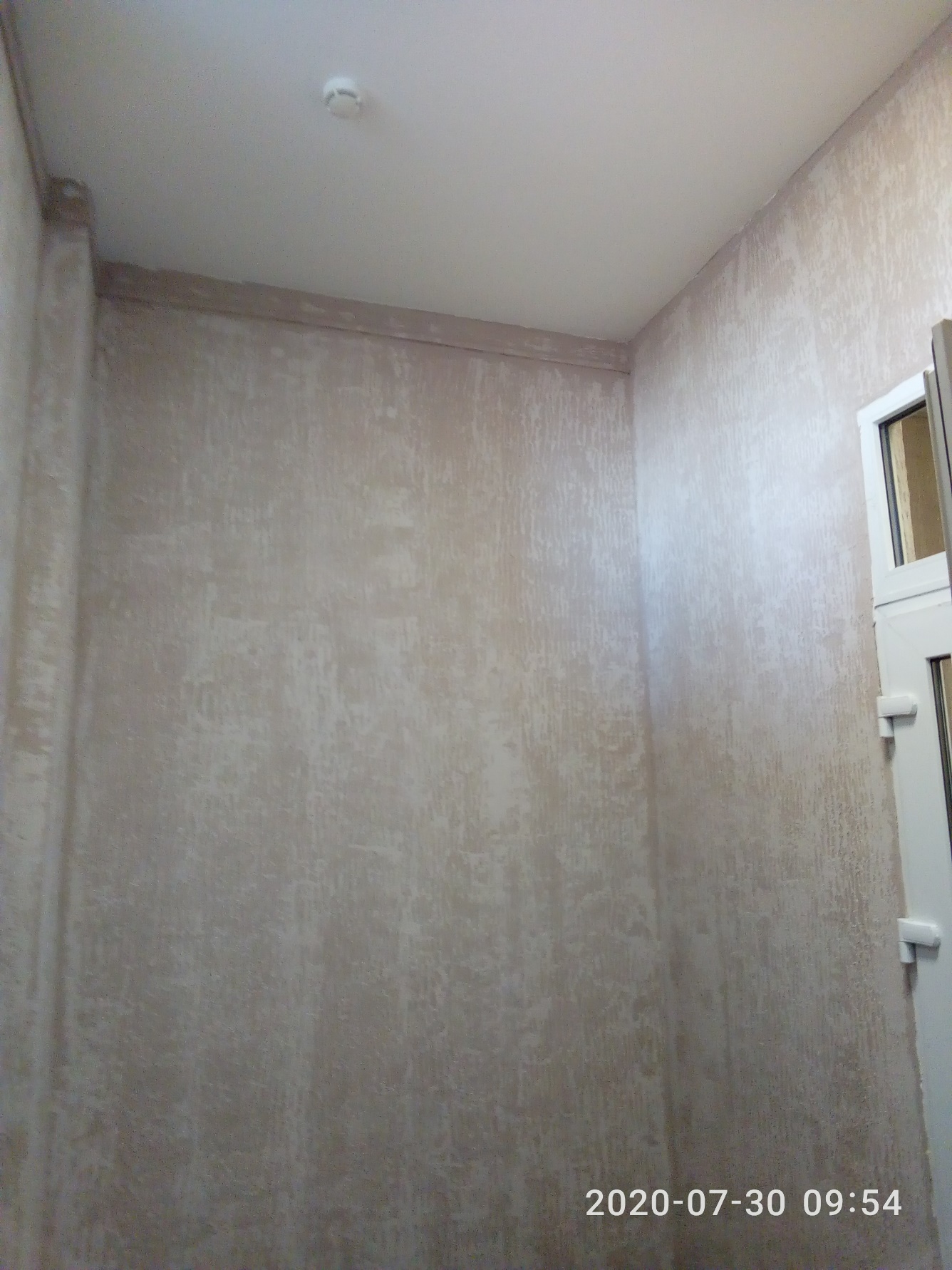 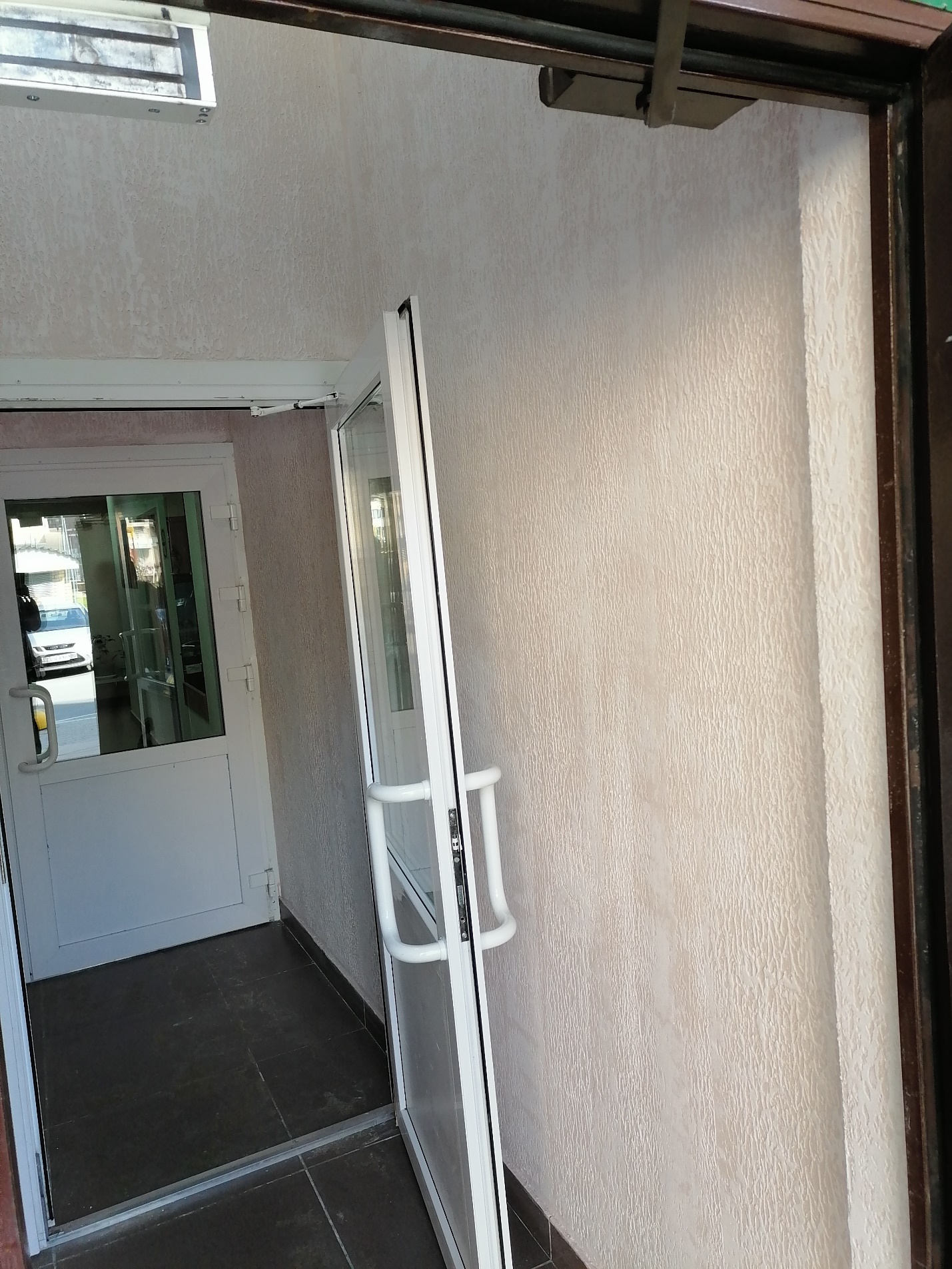 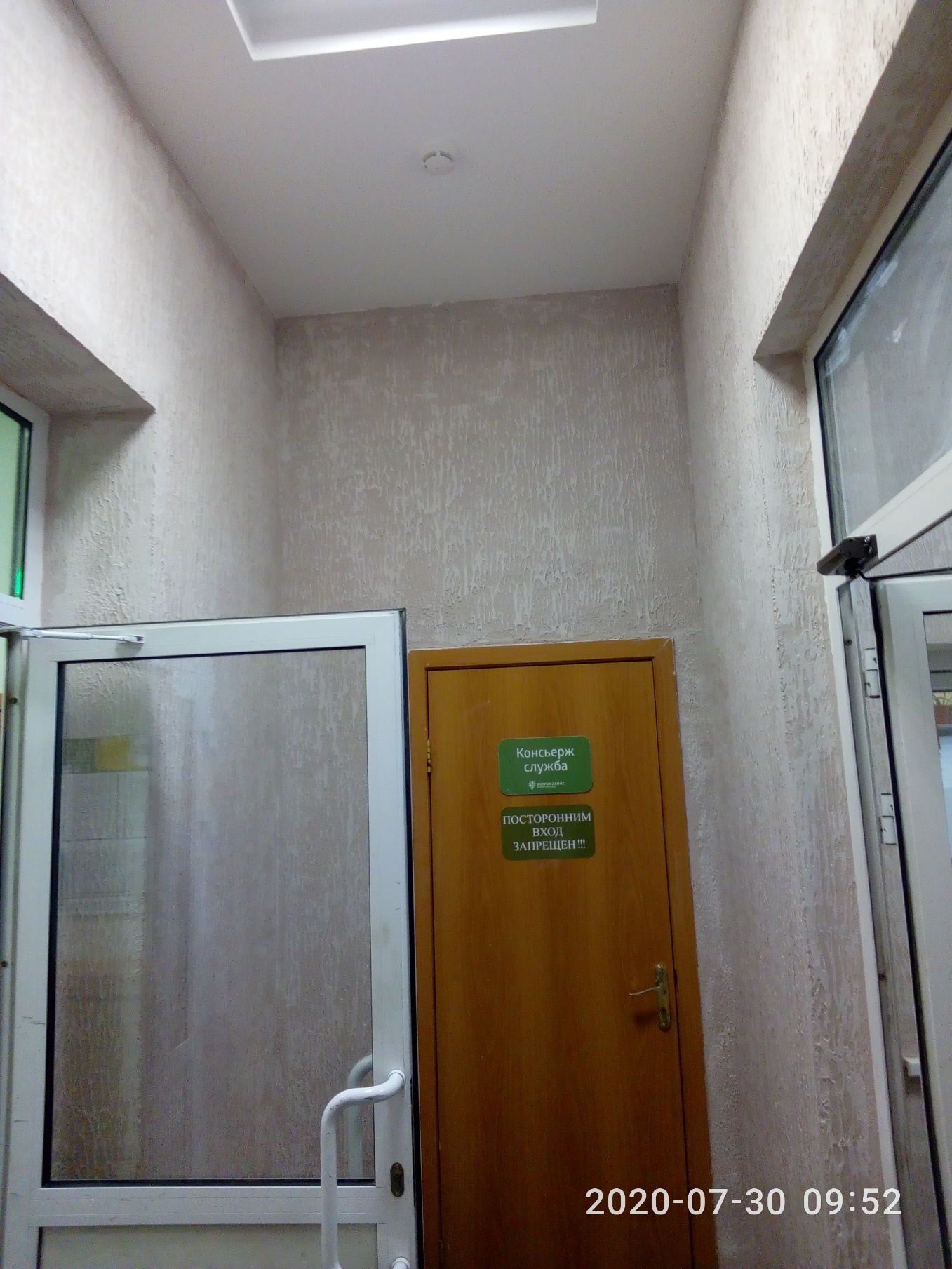 Покос травы на придомовой территории жилого дома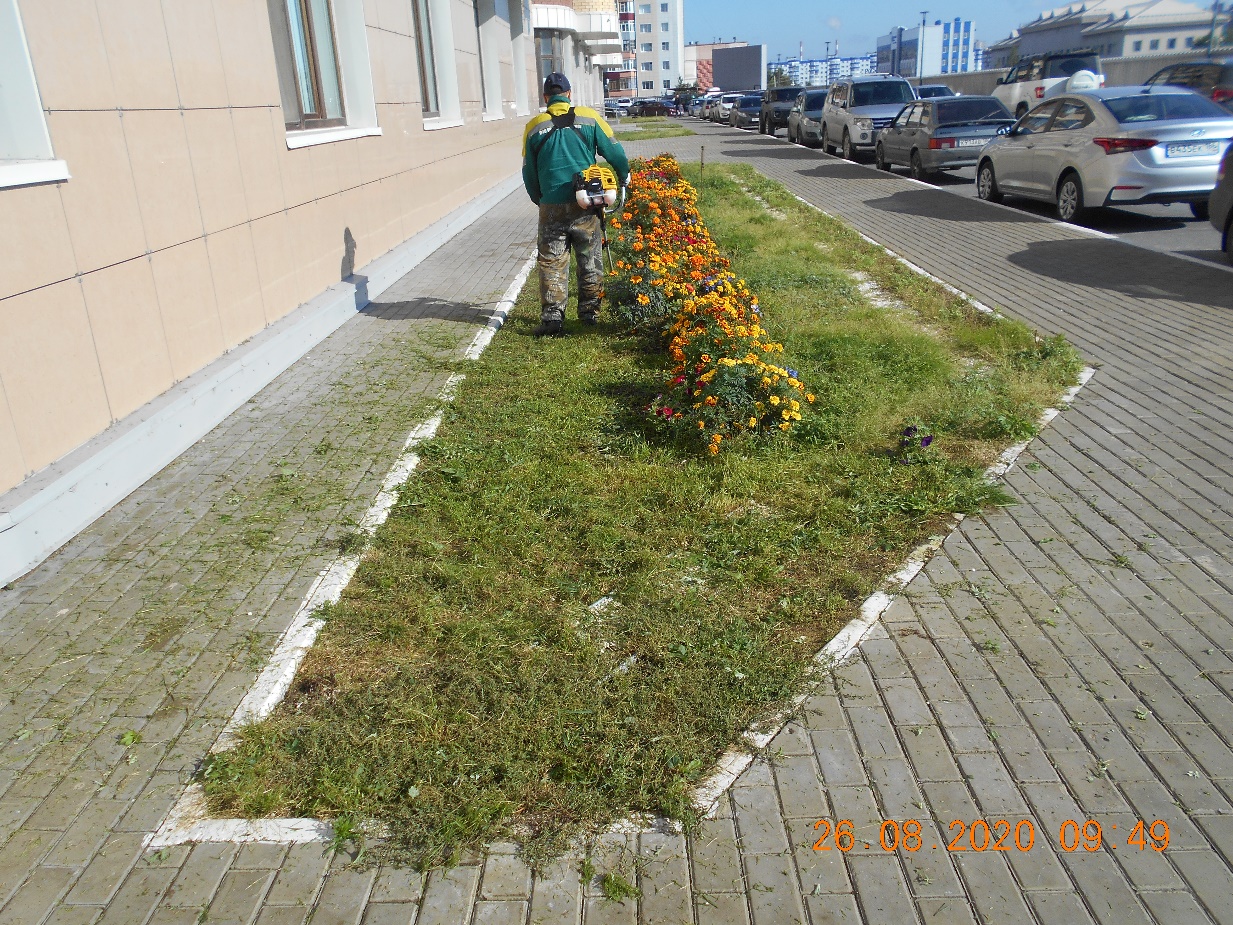 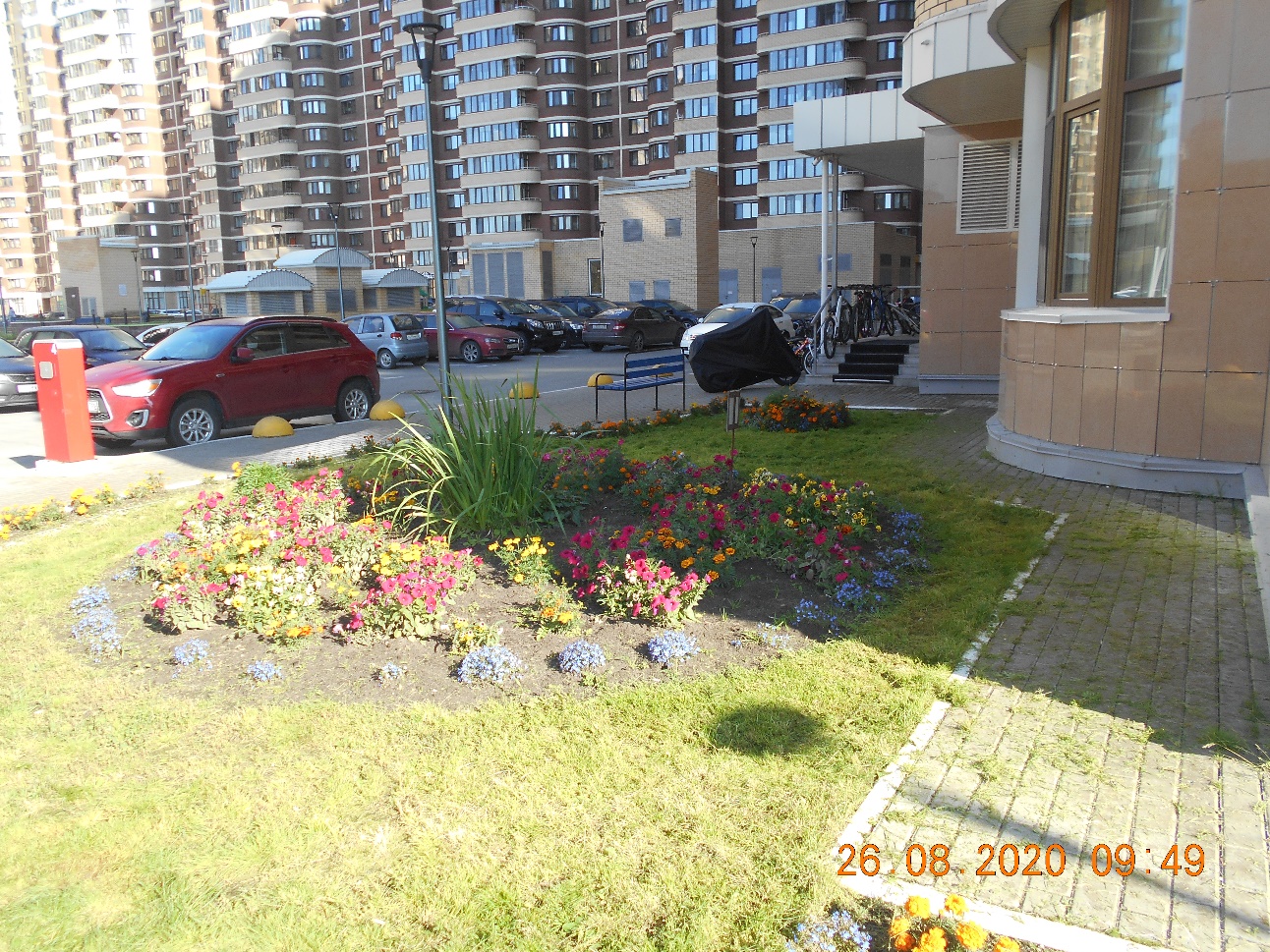 Замена дверных навесов, на дверях входных групп в количестве 12шт.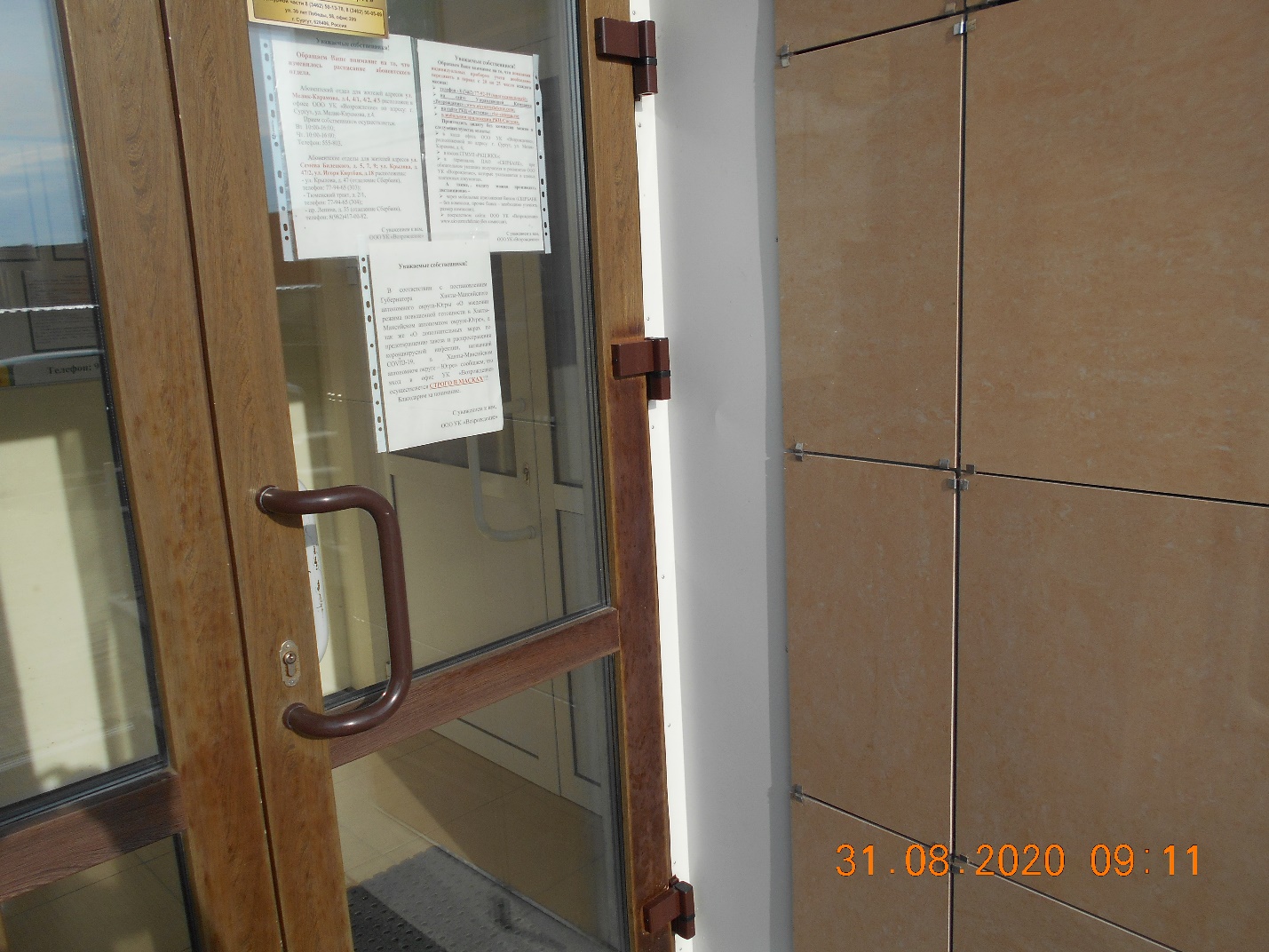 Монтаж дорожных знаков на придомовой территории в количестве 3шт.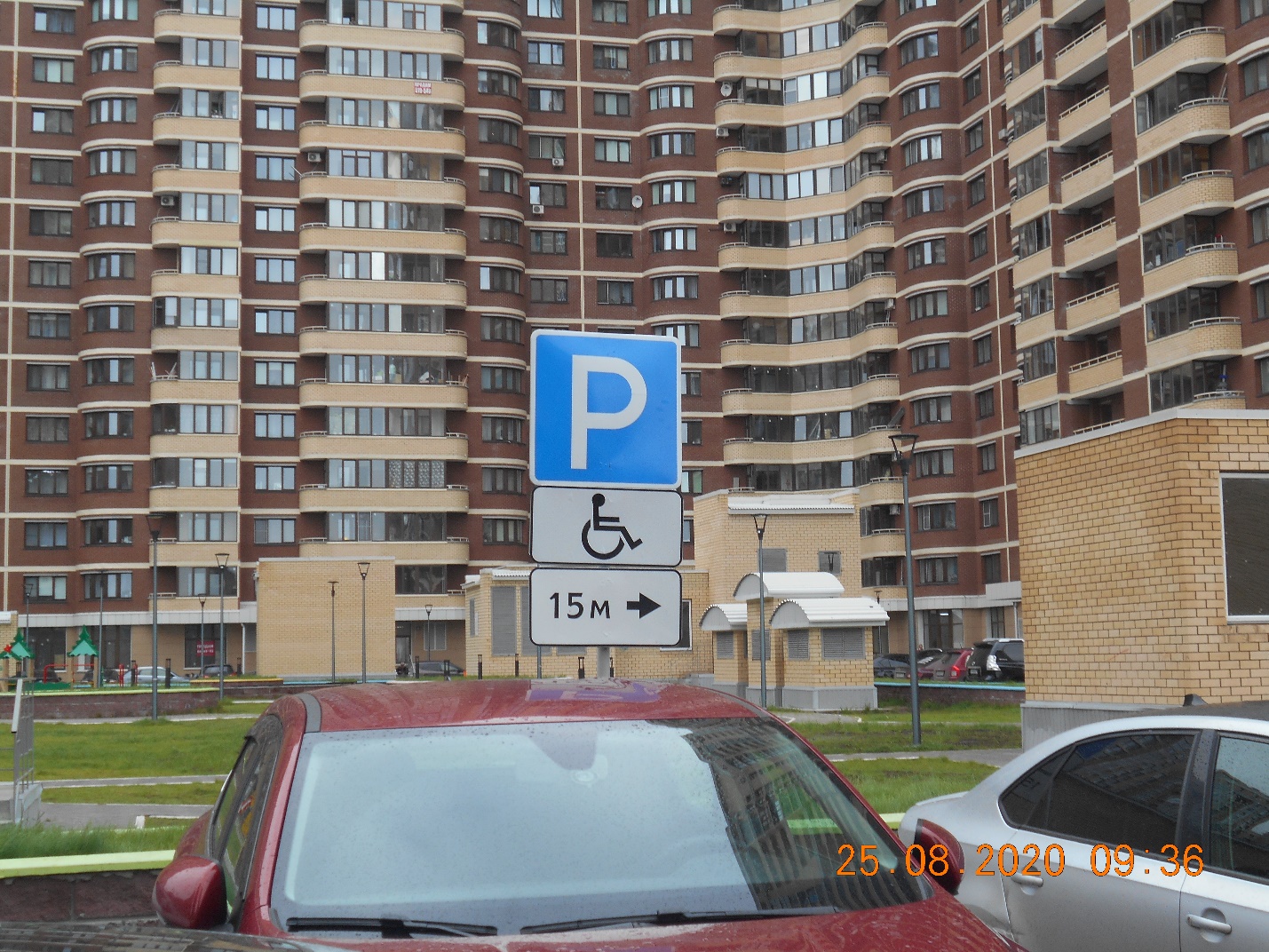 Ремонтные работы по утеплению козырька встроенного помещения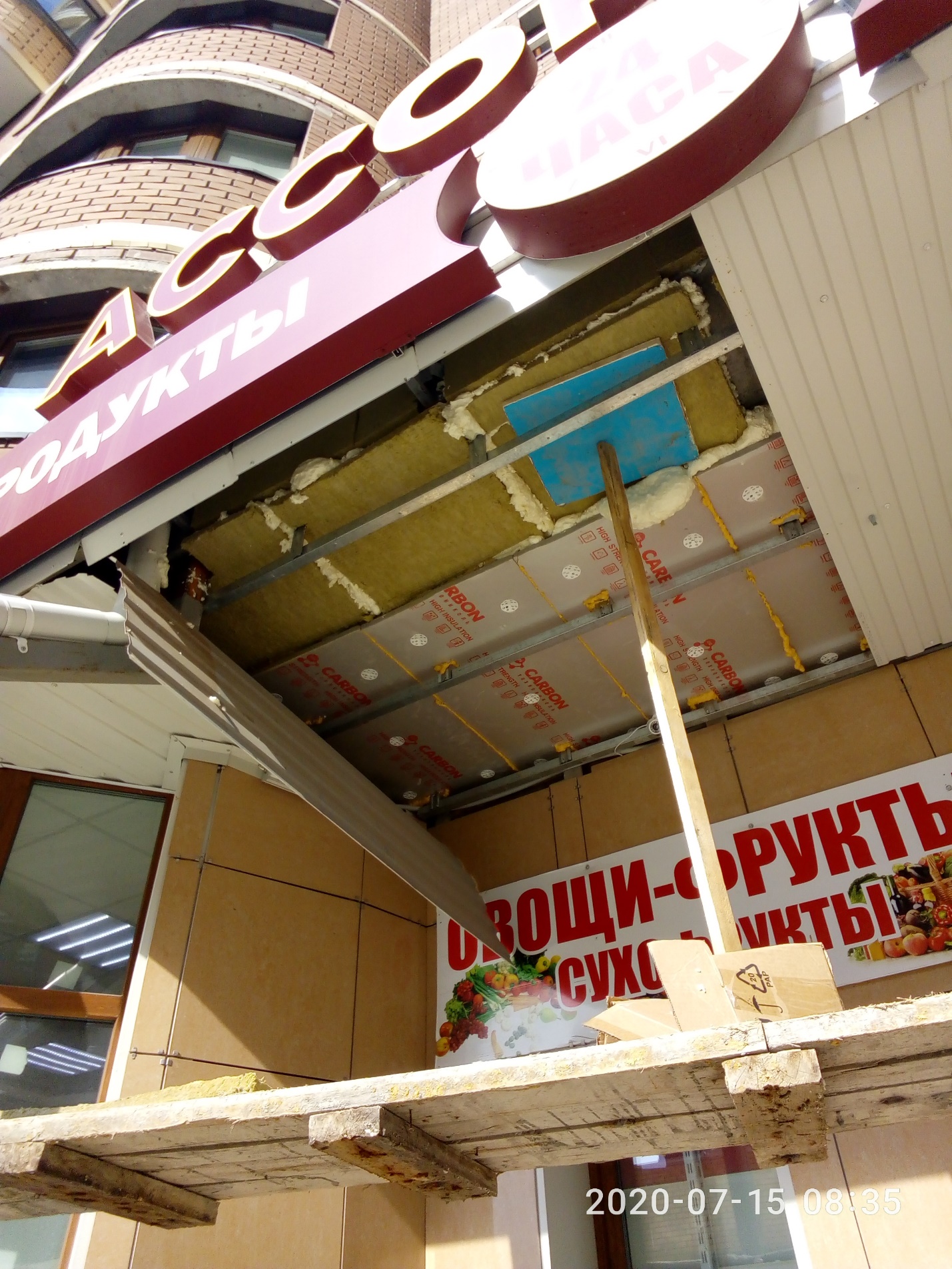 Покраска металлических ограждений на крыльцах с 1 по 10 подъезды и урн, на территории ЖК «Возрождение»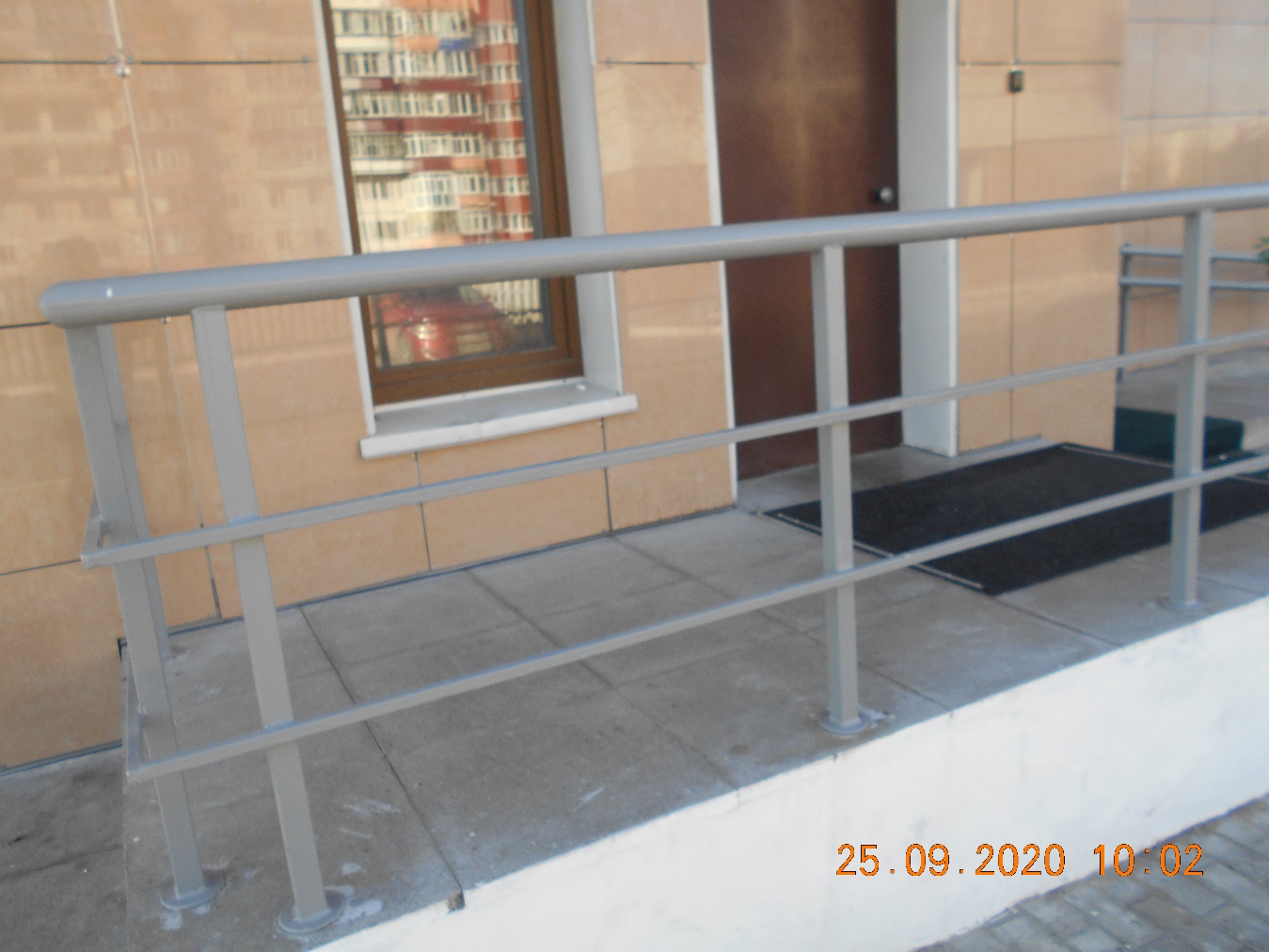 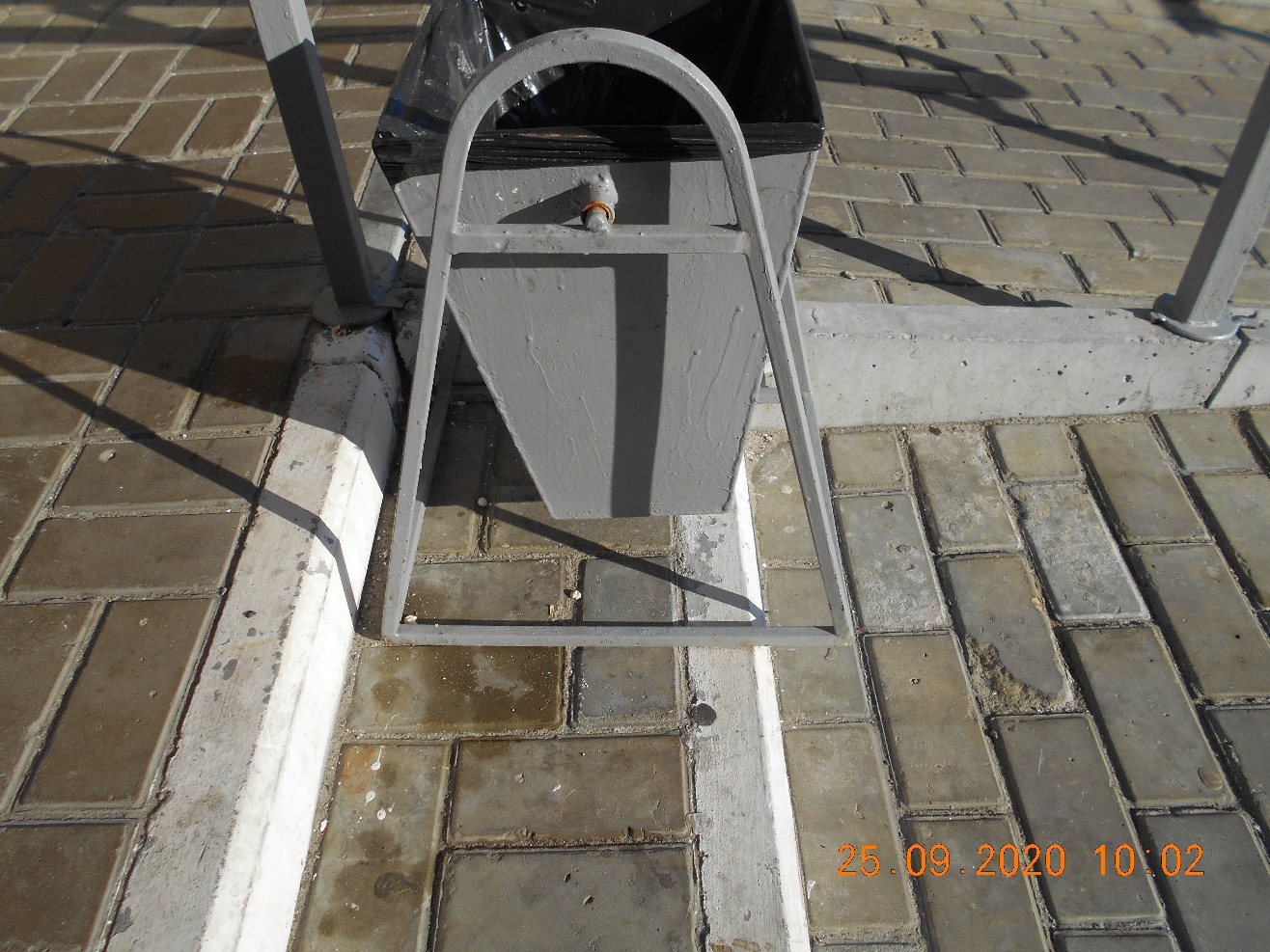 Устройство бетонных водоотводных лотков с 1 по 10 под., в количестве 22 шт.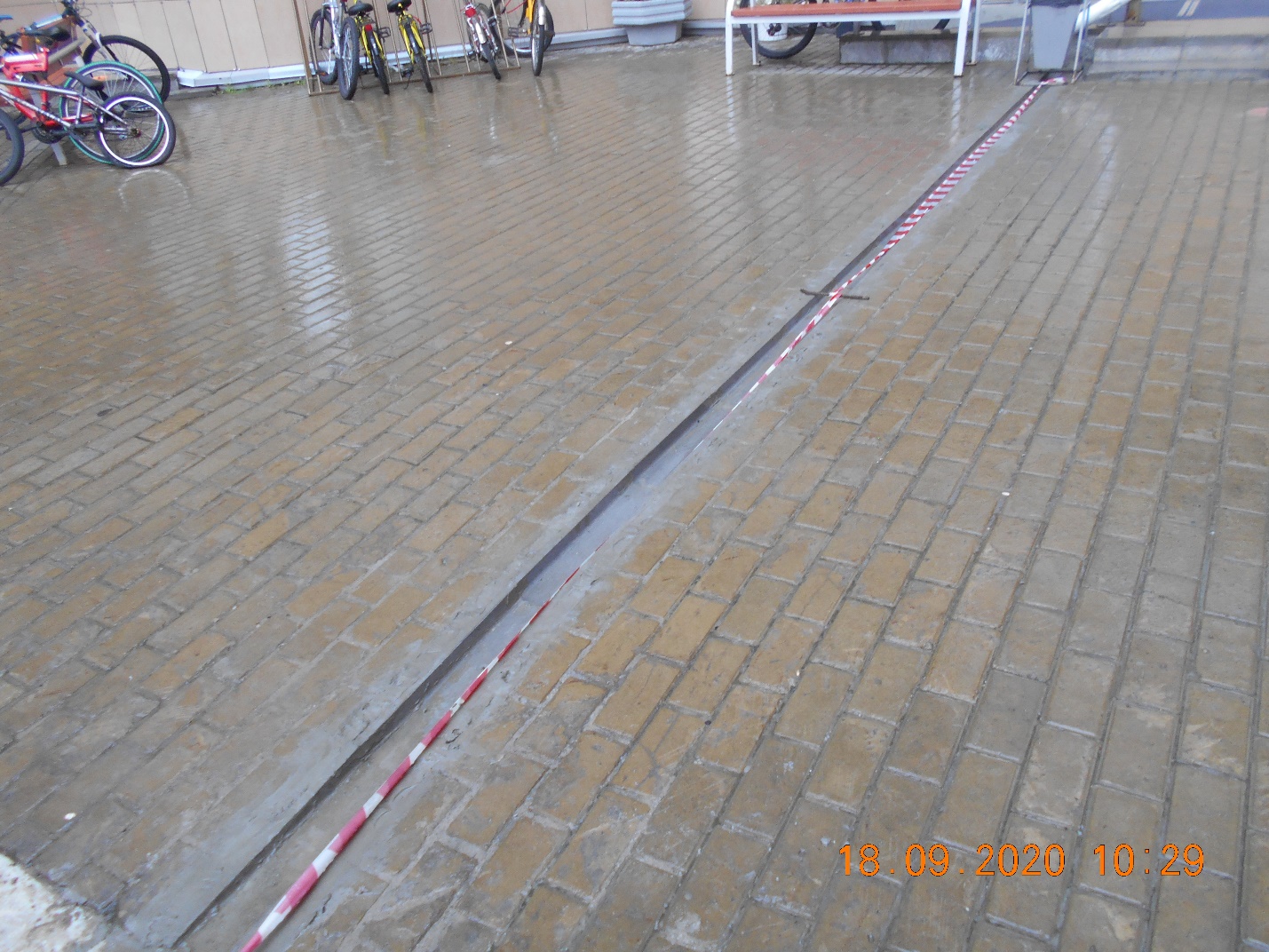 Замена коврового покрытия на крыльцах входных групп с 1 по 10 под., в количестве 52,8 п.м.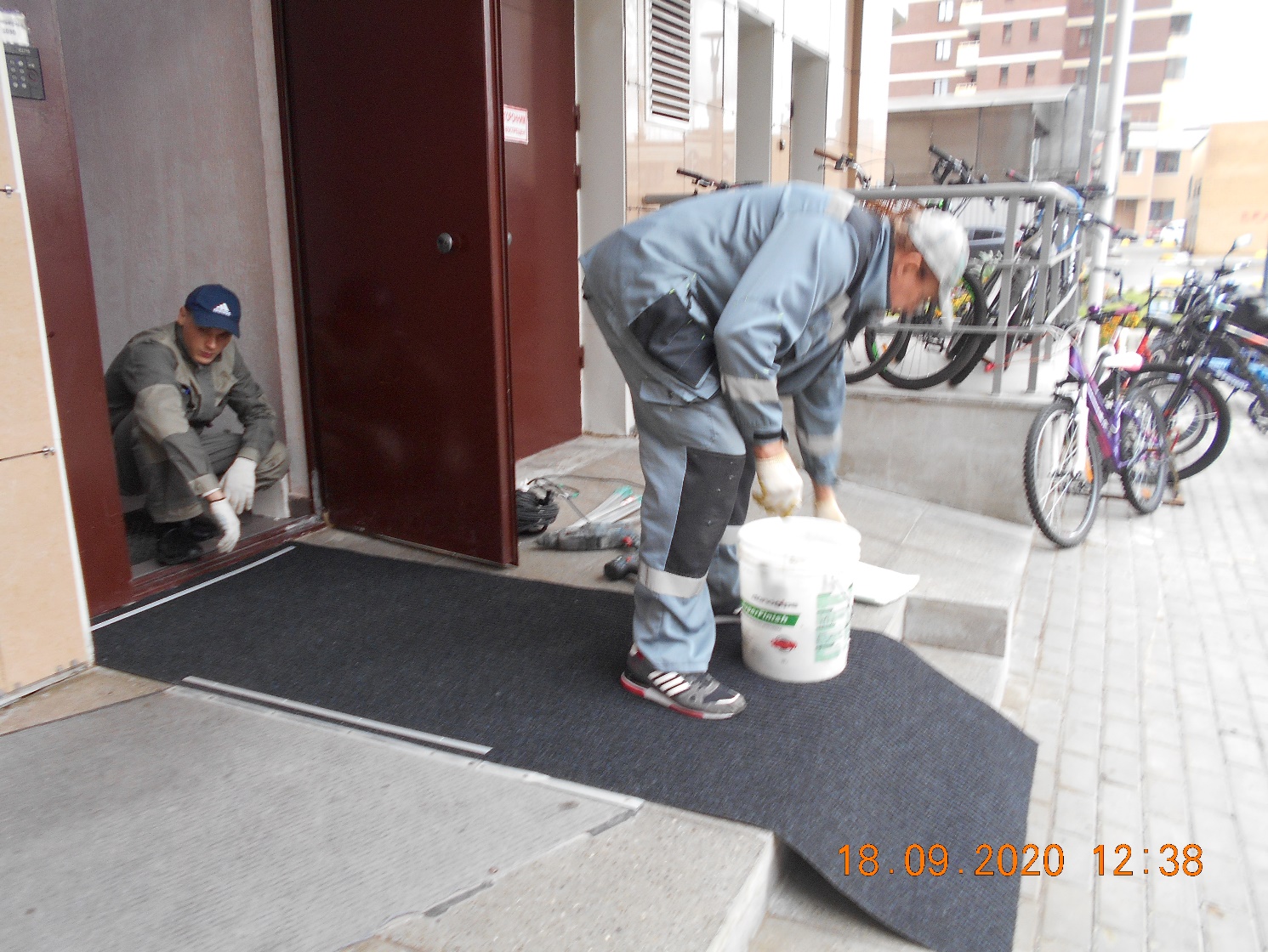 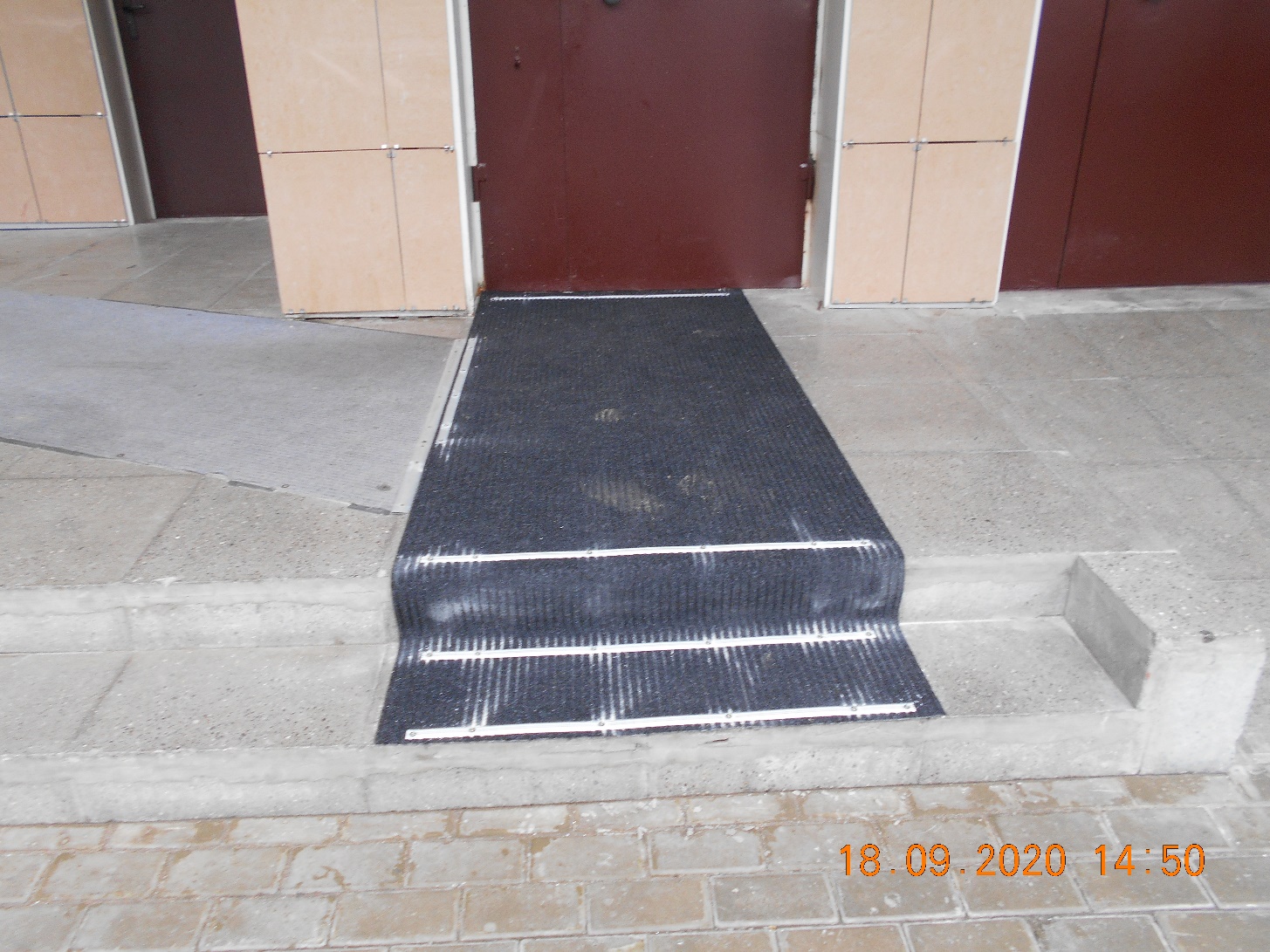 